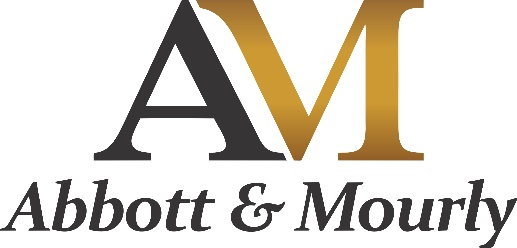 Client Letter of IndemnityTo (client name),Re: Danger - Holding Assets in your own NameAssets, including shares and property such as the family home held in your own name may be subject to loss or forfeiture as a result of litigation or failure to pay debts and a trustee in bankruptcy is appointed.  In addition, on your passing, the assets may pass to an estate that is subject to expensive and long running litigation if a spouse, ex-spouse, child or grandchild makes a family protection claim against your estate.  Our firm is a specialist in asset protection and estate planning and we have been working with Mitch Schoers at AMS Accountants to develop asset protection strategies for clients both during and after their passing.  In our experience, it is hard enough to accumulate family wealth only to see it wasted away because assets are not protected.  We find it legally concerning, especially in a post Covid world, how a person’s home could be exposed when there are strategies that can be implemented to mitigate any risks. We understand that Mitch Schoers at AMS Accountants has advised on asset protection risks to you, your family and estate however you have not acted upon these.In that regard, and to protect the advisers and team at AMS Accountants, we require you to acknowledge that they have provided you with asset protection advice to mitigate the risks outlined above, and that you have sought not to take such advice.  More importantly, you hereby indemnify and hold harmless AMS Accountants, its successors or assigns against all lawsuits, actions, claims, demands and damages that arise from not following the advice provided.Signed:Name: …………………….        Date: ……………………Client name/ Position RegardsMitch Schoers MPA MPM MIPACEO and Founder of AMS Accountants-	Master of Professional Accounting-	Master of Project Management-	Member Institute of Public AccountantsMobile phone: 04-8833 1002Email: Mitch@amstax.com.au